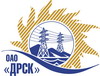 Открытое Акционерное Общество«Дальневосточная распределительная сетевая  компания»Протокол№ 422/ПрУ-П  процедуры вскрытия поступивших конвертов с предложениями участников на переторжкуСПОСОБ И ПРЕДМЕТ ЗАКУПКИ: Открытый запрос предложений на право заключения Договора «Разработка проекта нормативов образования отходов и лимитов на их размещение (ЮЯЭС)», закупка № 947  ГКПЗ 2015 г.Плановая стоимость закупки: 500 000,00 руб.  без учета НДСПРИСУТСТВОВАЛИ: члены постоянно действующей Закупочной комиссии 2-го уровня. Информация о результатах вскрытия конвертов:1. В адрес Организатора закупки поступило 1 (одно) предложение на электронный адрес технического секретаря Закупочной комиссии.2.  Вскрытие конвертов было осуществлено секретарем Закупочной комиссии в присутствии двух членов Закупочной комиссии.3. Дата и время начала процедуры вскрытия конвертов с заявками на участие в переторжке: 16:00 час (амурского времени) 14.05.2015 г.4. Место проведения процедуры вскрытия конвертов с предложениями на участие в закупке: г. Благовещенск, ул. Шевченко, 28, каб. 244.5. В конвертах обнаружены предложения следующих Участников переторжки по закупкеОтветственный секретарь Закупочной комиссии 2 уровня  ОАО «ДРСК» 		                                              О.А. МоторинаТехнический секретарь  Закупочной комиссии 2 уровня  ОАО «ДРСК»                           	             Т.В. Коротаеваг. Благовещенск    «14» мая  2015 г.№п/пНаименование Участника закупки и его адресЦена предложения до переторжки, руб. без НДСЦена предложения после переторжки, руб. без НДСООО «НордЭко» (677000, Республика Саха (Якутия) г. Якутск, пр. Ленина, 11/1 кв. 47)360 000,00не поступило2ООО «Испытательный  центр «Строительные технологии» (197341, г. Санкт-Петербург, Коломяжский пр., д. 27, лит А, пом. 31 Н)395 000,00380 000,00